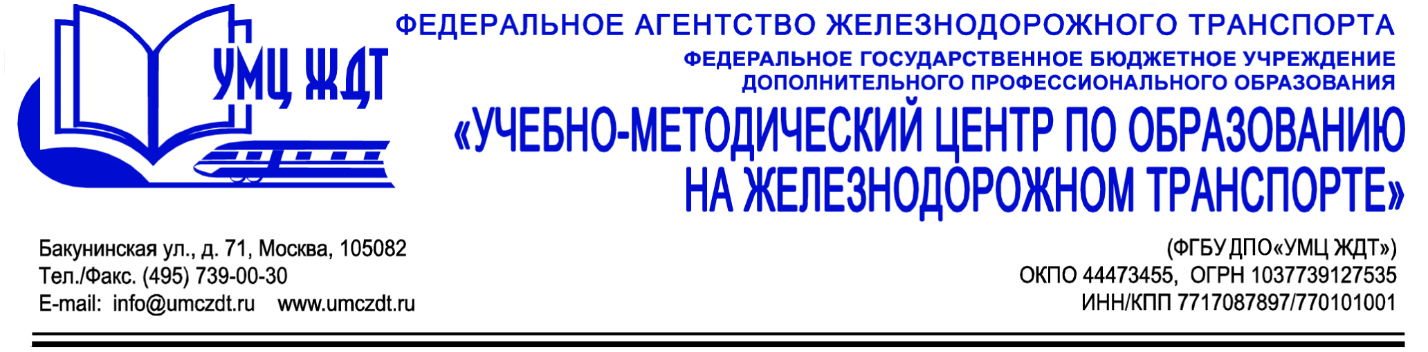 Учебный план дополнительная профессиональная программа (повышение квалификации) «Организационно-методическое сопровождение конкурсного движения WorldSkills Russia»№ п/пНаименование модулейОбщая трудоемкость (час)аудиторные занятия (час)аудиторные занятия (час)аудиторные занятия (час)Форма контроля№ п/пНаименование модулейОбщая трудоемкость (час)Теоретические занятияПрактические занятияСамостоятельная работаФорма контроля1Модуль 1. Нормативные и методологические основы международного движения WorldSkills66собеседование2Модуль 2. Организационное обеспечение соревнований WorldSkills Russia862собеседование3Модуль 3. Технология деятельности эксперта по компетенции Регионального чемпионата «Молодые профессионалы» WorldSkills50142016практическая работаИтоговая аттестация88зачетИтого72263016